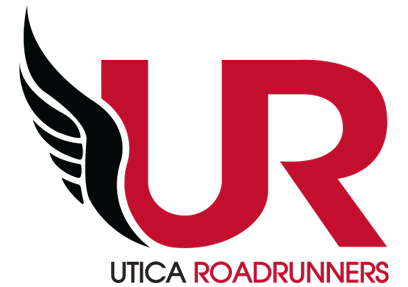 UTICA ROADRUNNERS BUSINESS MEETINGMonday, Aug 14th, 2023 6:15 pm, Boilermaker HeadquartersBoard Attendance: Mason, Rebecca, Sarah, Andrew, Melissa, Erik, PhilMeeting called to order at: 6:17pmMotion to accept minutes from last meeting: Rebecca moves, Mason 2nd, passes unanimouslyCOMMITTEE REPORTS Activities & Events – Rebecca LaPorteRacesThe UR Four Pack  - Andrew RubinoPickup will be at Falling LeavesShirts and hoodies have arrived and are at the sneaker store!Andrew will be working on distributingWe will advertise this at all upcoming eventsSave Our Switchbacks - new race directors - Melissa and SarahWill be working on detailsSummer Sizzle - Jim MottNeed to identify a co-director who can potentially become the race director for 2024Include on Nov. membership meeting agendaFalling Leaves - Andrew RubinoSeptember 24, 2023Registration has been open since JulyReturn to indoors at Delta Marriott for registration and receptionjust about 800+ registeredAndrew will connect with Mike Brych about help with waterThere will be some help needed moving barricadesSkeleton Run - Rob KapferOctober 15, 2023Registration is growingPark and timing is reservedAdded 70-79 and 80-89 age groupsSwag is nearly sorted, but shirts must be ordered by 8/31Last year, 210 shirts were ordered, but currently only ~80 people are signed upDrop the shirt order back to the numbers of actual registrants from last yearKids run is free this yearWill need help with packet pickup and day of eventRebecca will connect with Rob, who will see if he can get connects from RickPacket pick-up will likely be Sneaker StoreRun 2 End World Hunger (Rebecca/Mason 2023)Need to secure permit and Rec Center50/50 - Melissa has ticketsFood PantryBasket sponsors (?)Seeking guidance to help make event successfulNew Year’s Run at Accelerate - Jen BachelderNo updateVirtual EventsFIVE after FIVE - Melissa/Matt/JimSwag was fun!Activities - LimitedScholarships - Travis OliveraThank you’s receivedNeed a new lead for thisOn Nov. meeting agendaBoilermaker Training Program - Erik/Wendy/MattRuns continuing at Accelerate SaturdaysCan post more on Facebook as a lead-up to Falling Leaves and SkeletonBoilermaker Expo table and volunteershttps://kesslerpromotions.com/vendorsGrand Prix - Gary LaShureStandings updated on website - last updated 7/20/23Upcoming:  Woodsmen's Field Days    10K - 8/18/2023CNY Running Club Cup - Tim KaneCurrently in 3rd place (even after Woodsmen)2023 Cup schedule:Fort to Fort 5K &10K, Rome (April 2)Towpath Trail 5K & 10K, St. Johnsville (May 13)Patriot Run 5K & 10K, Rome (June 11)Sundae Run 5K & 10K, Richfield Springs (July 16)Woodsmen's Run 10K, Boonville (August 18)Falling Leaves 5K & 14K, Utica (September 24)Development Runs - Ashley ManciniFairly consistent attendance of 70-85Lower since Boilermaker, but picking up againHotdogs cookout was a success!300 race timing tags ordered. More will be ordered before end of season.Working on finalizing t-shirt design Youth XC Training Program - Nate GetmanAnother great season completedActivities - OngoingVolunteers - Jenn Stefka & Rebecca LaPorteRace directors should notify coordinator three weeks before race/event for help with volunteersOrder red volunteer shirts - where is the current red shirt box? May be in trailer or at Andrew’s house?Social - Sharon Scala & Rebecca LaPorteHappy Hour at Village Pub on Friday 8/18 from 6-8pmBanquet and Awards - Jenna Stefka/Melissa Barlettno reportThursday Night Runs - Wendy BowersRuns from the Mill Family Fitness Center in New York Mills 5:45pmRuns are still occurring and need to advertise in Splitimes and FBUR Supported EventsTunnel to Towers Utica 5k - Phil Trzcinski/Alex GonzalezAugust 20, 2023800 were registered, over 650 finishedDoubled over the last 2 years$50,000 in sponsorships, and will likely get to $80-90,000Overall, it was a great run!Finish line photos ended up with a lot of water bottles in them, so next year, those folks will need to stay back2 helicopters for flyoverTrenton Fish and Game Club Trail Run-Rob KapferAugust 6, 2023Great race! Donations will be made to Kelberman, UR, and Trenton Fish and GameSneaker Store, Jim Mott were helpfulHannaford, Drymax, and Licari Motors were all sponsorsGrateful for Graham 5kNothing additional to report at this timeCommitteesDiversity Committee - Melissa Barlett/Michelle TruettRun Against RacismCheck presentation - Melissa will work on thisBlood Drive - Andrew RubinoNo reportAdministration & Finance – Melissa BarlettFinancial - Travis OliveraReport submittedremember to use the reimbursement formMerchandise - Sharon Scala (contact at Sneaker Store)Hats are in the trailer - for sale for $15Sneaker Store merch store is up and running through September Online store with USA Racing is ready to go through mid-septemberhttps://store.usaracing.com/uticaroadrunners/shop/products/all?page=1Future ideas:Cowbells and water bottles for SOS swagThe club buying shirts from the stores to sell at future events and the ExpoEquipment and Rental - Phil TrzcinskiNote - one of the water coolers has a broken spoutTrailer is back at the parkwayNew canopy from USA Racing is now in and Andrew will grab itPhil got a price for new tent with custom canopy, sublimated, of $727Delivery in 10 days once ordered. Frame is strong and durable (similar to the current printed tent we have, not the 2 accessory tent frames)New FABRIC trade show back wall for the step and repeat frame. This makes transporting much easier as whoever is using it does not need the 8' long tube. A fabric 8'X8' can get folded up and placed into the bag for the step and repeat frame. Just the fabric backwall is $175. $398 for the fabric and new frame.Motion for Phil to spend up to $1400 to purchase a new custom tent and custom fabric trade show backwall with frame (if Phil thinks the frame would be worthwhile) and accessories as needed and for Phil to make any final design decisions, Melissa, Mason 2nd, passes unanimouslyOther ideas - include QR code to our website somewhere on the tent canopy and maybe backdropCreate a links page on the website where the QR codes can goMembership - Rebecca LaPorteCurrently 475 members, 305 memberships 2022 - 509 members and 320 membershipsWebpage/Race Calendar - Melissa BarlettThank you Melissa for making all the updates!Remember to email Melissa at docbarlett@gmail.com to updateTryntjie Chrysler offered to help with updatesBrookfield Classic added to calendar Facebook & PR - Andrew RubinoJen will continue Facebook for emergencies onlyRiggi Run, Connor’s Way, Burn Run buying ads for SplitimesLooking for a new social media person - Nov. agendaClubs & Organizations Liaisons -  Melissa Barlett/Erik Winberg (USATF and RRCA)Shoe recycling program - Sarah might be interested in bringing this to some folks she works withSponsorship - Sarah HarrisonSarah is likely to stay in this role, and is working out the final details with her workOLD BUSINESS:Membership discountCodes for $15 off are available to T2T and Falling Leaves participantsAs of Oct. 1st, we will offer memberships through the end of 2024 Continue to advertise for group runsThursdays - with WendySaturday mornings with ErikHow to connect people?Work with GRIT and Sneaker Store?After D-runsBroaden out the Facebook group used for BTPMake it for “UR Training Runs”Create a Code of ConductUR stuff and also no selling and no spammingAdvertise for people to share when/where they are running to connect with others if they wantNEW BUSINESS:Community Foundation - Mohawk Valley Gives DayWe are registered, but have a few bits to finish putting togetherSponsoring local eventsNeed a policy, Melissa might work on thisTabled for next meetingAnnouncementsMeeting adjourned at 7:43pmNext Meeting:  Sept 11th 2023 at Boilermaker Headquarters - 6:15 pmFuture meeting dates:October 9thNovember 13thDecember 11th